Яньшина  Лидия Евгеньевна Воспитатель муниципального автономного дошкольного образовательного учреждения «Детский сад №10 «Золотая рыбка» города Мегиона ХМАО-Югры, претендующего на присвоение первой квалификационной категории. 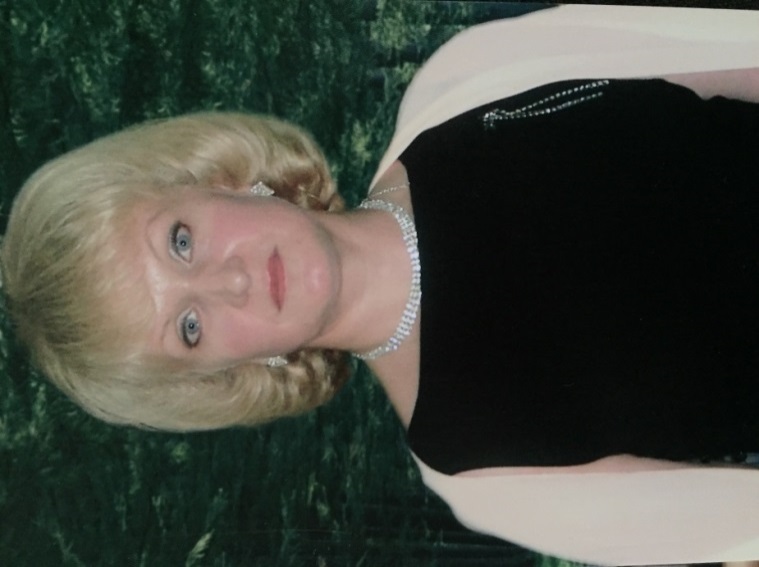 Образование: высшее-профессиональное,  Нижневартовский государственный педагогический институт. Квалификация: Преподаватель дошкольной педагогики и психологии, методист по дошкольному воспитанию, 1999. Общий стаж работы: 37Педагогический стаж: 37Стаж работы по специальности: 37Опыт работы: 37Первая категория с 26.04.2018 по 25.04.2023Приказ № 608 от 10.05.2018(120.) https://iro86.ru/images/docs2017/608.pdfСписок ссылок на WEB – страницы№НазваниеСсылка на документПрофессиональное образованиеПрофессиональное образованиеПрофессиональное образование1.1.Диплом образование средне – специальное, Ханты-Мансийское педагогическое училище по специальности «2010» Воспитатель в дошкольных учреждениях, 1985 год. (1)Диплом Нижневартовский государственный педагогический институт. Квалификация: Преподаватель дошкольной педагогики и психологии, методист по дошкольному воспитанию (2).(1) https://cloud.mail.ru/public/Hn7d/YNXnDKJUT(2) https://cloud.mail.ru/public/ZpgQ/mbKytnZWdКурсы повышения квалификации за последние 5 летКурсы повышения квалификации за последние 5 летКурсы повышения квалификации за последние 5 лет1.2.Курсы повышения квалификации: БУ ВО «Сургутский государственный университет» «Воспитание дошкольника на социокультурном опыте в процессе реализации программы «Истоки» в соответствии с требованиями ФГОС ДО 2019 (3) Удостоверение о повышении квалификации Общество с ограниченной ответственностью «Центр профессионального развития «Партнер» по дополнительной  профессиональной программе «Психолого-коррекционное сопровождение детей с ОВЗ в образовательном учреждении», 2021 (4).  (3) https://cloud.mail.ru/public/9CJd/T2tf9GuiZ(4) https://cloud.mail.ru/public/94wo/hHDrB9LgQ1.3.Применение результатов дополнительного образования в педагогической деятельности:Адаптированная образовательная программа дошкольного образования группы компенсирующей направленности для детей 3-го года жизни с амблиопией и косоглазием на 2022 – 2023 учебный год.(5)(5) https://cloud.mail.ru/public/47Ho/WtHkZ1rBV1.4.План  самообразования «Подготовка руки к письму  дошкольников 6 - го года жизни с нарушением зрения  посредством игр и упражнений по  развитию мелкой моторики» (6) Презентация по самообразованию (7).(6) https://cloud.mail.ru/public/XLje/szC3sVcgS(7) https://cloud.mail.ru/public/xNGk/gc8wXFyCV1.5.Профессиональное развитие участие в различных  семинарах, мастер - классах, форумах, проектах, публикациях. сертификаты (8)  (8) https://cloud.mail.ru/public/KbUq/YrXHD6KPZ2.3.Участие в мероприятии, волонтерское движение «От сердца к сердцу» в рамках проекта  «Вместе» П №155/1. проекты: «Волшебные пуговицы», «Соблюдаем ПДД».  (9)Комплект учебно-методических материалов «Наша Родина - Россия!» (9.1)(9)  https://cloud.mail.ru/public/DCap/gZAAGttXP(9.1)https://cloud.mail.ru/public/t1iv/uCvXDwRqE 2.4.Разработала дополнительную образовательную программу по художественному творчеству детей от 4 до 7 лет «Акварелька».  (10)(10) https://zolotaya-ribka.tvoysadik.ru/upload/tszolotaya_ribka_new/files/0d/82/0d828afe5294262850c53ce9f7a3324a.pdf 2.5.Участие по взаимодействию  с социальными  структурами города организованы экскурсии П №88; П №188; П №198 (11)(11)https://cloud.mail.ru/public/gJCg/my4KNBrF6 2.6.Взаимодействия с родителями воспитанников: «Осенняя ярмарка», в фестивале «Дружба народов», родительские гостиные,  индивидуальные беседы, консультации. Фото (12)(12)  https://cloud.mail.ru/public/arnP/rzb65PWgt2.8.Имею следующие награды и поощрения:-Удостоверение к ведомственной награде «Почетный работник воспитания и просвещения Российской Федерации» 5.08.2020г (13)(13) https://cloud.mail.ru/public/b4GC/dwW9HDRbu3.1.Картотека игр и игровых упражнений для детей с нарушением зрения младшего  дошкольного возраста (14)(14) https://cloud.mail.ru/public/D8sn/JSYqWVJ2s3.2.Инструментарий педагогической диагностики — карты детского развития, позволяют фиксировать индивидуальную динамику и развитие каждого ребенка. (Приложение 1)(Приложение 1) https://cloud.mail.ru/public/k8BE/hqKbWKCwk3.3.Карты наблюдений за развитием детей по образовательным областям (15)(15) https://cloud.mail.ru/public/pqkz/g4kLrQE7s3.5.Практический опыт результатов педагогической деятельности транслирую в сетевом педагогическом    сообществе:- Диплом 1 место в Международном конкурсе «Методическая разработка»  Работа: «Сюжетное рисование для детей старшего возраста» № ТК 3195669 (16)Участие на базе детского сада Грамоты:1 место в конкурсе «Лучшая грядка»2 место в конкурсе на лучшую театрализованную постановку «Театральная неделя»3 место в конкурсе светоотражающих элементов «Стань заметней в темноте»2 место в конкурсе «Лучшая технологическая карта»Участие у конкурсе «Видеоролик по реализации проектов»Благодарность за многолетний и добросовестный трудДиплом 2 место в конкурсе «Лучшая постройка из песка»1 место в смотре- конкурсе зимних участков «Символ года» Участие в смотре конкурсе на лучшую цветочную клумбу в номинации «Цветочная фантазия» (17)Участие в городских конкурсах:Благодарность за подготовку участников к конкурсу, посвященному Великой Победе, «Сердцем прикоснемся к подвигу»Благодарственное письмо за подготовку дипломанта «Творчество для души»П № 30  об участии в городском конкурсе –выставке детских рисунков «Наш выбор-это…пропаганде здорового образа жизни»    Благодарность за подготовку участника к выставке, посвященной «Светлому Христову Воскресению Пасха»Участие в муниципальном этапе конкурсе Всероссийского детского рисунка «Эколята – друзья и защитники природы» П № 33Благодарственное письмо конкурс головных уборов «Все дело в шляпе» (18)Участие в Международных, Всероссийских, региональных конкурсах:Благодарственное письмо ИКТ №446504Диплом «Игровые технологии в ДОУ (ФГОС) МО № 22662 30.03.2023г.Благодарность за подготовку команд к участию в ЯБДЮ- квестеМеждународная олимпиада «Плоды просвещения» № ЕА118-104095 М 23.01.2019г.П №90 об участии в региональном этапе Всероссийского конкурса на лучшую поделку из вторичного сырья «Наши друзья эколята» за раздельный сбор отходов и вторичное сырьё (19)Участие в акции -Благодарственное письмо за участие в экологической акции по сбору мукулатуры (20)Транслирую опыт своей профессиональной деятельности на разных методических мероприятиях и в сетевых сообществахСвидетельство о публикации авторского материала на портале  «Конспектека»конспект «Декупаж»Свидетельство о публикации «Педагогический альманах» № 358215 конспект «Весенние краски» (21)(16) https://cloud.mail.ru/public/kwhi/YSSQVv1Mo(17) https://cloud.mail.ru/public/XBKb/NcYtxPZ2z(18) https://cloud.mail.ru/public/q1Nc/1S9fCuMQ2(19) https://cloud.mail.ru/public/nqXE/Rudg8F17L(20) https://cloud.mail.ru/public/qSbr/1dvoidntN(21) https://cloud.mail.ru/public/bYwH/s9ffjqL1j3.6.Воспитанники  группы являются  активными участниками  (100% - 10 детей) и победителями конкурсов разного уровня  11 человек. Диплом 1 место Бибикова Кира  международном конкурсе «Природа наш друг!» (по окружающему миру) ДР№ 47806Дипломы Всероссийского творческого конкурса Новогодние фантазии № 275927; №275923; №2759214; (21)Диплом 3 степени 4 открытого городского интернет - конкурса в номинации «Декоративно - прикладное творчество» Бибикова          КираДиплом лауреата 2 степени 4 открытого городского интернет - конкурса «Декоративно - прикладное творчество» номинация «Пение» Сорокина Александра Диплом лауреата 3 степени 4 открытого городского интернет - конкурса «Декоративно - прикладное творчество»Подурова ДанаДиплом победителя Всероссийского творческого конкурса Сказки родного края! Бабина Мария ДП № 187318Диплом Международного конкурса «Декоративно – прикладное творчество» Сулимов Кирилл № ТК3195676Диплом участника городского конкурса-выставка детского рисунка «Наш выбор- это…»Диплом победителя (1степени) Всероссийского тестирования «Радуга талантов» № 514359 (22)(22)https://cloud.mail.ru/public/LiM1/F98e3qTi83.7.В 2014 году разработала программу по дополнительному образованию и развитию художественного творчества детей 4-7 лет «Акварелька» занимаюсь с детьми в свободное от работы время. (10)(10)  https://cloud.mail.ru/public/zTXo/DNVoNEnG73.8.Экспертная деятельность: П № 156;  34;  (23)   (23) https://cloud.mail.ru/public/QkKc/bo7dWYtPk4.1.Сравнительный анализ результатов усвоения воспитанниками программного материала образовательной дошкольной программы можно проследить по результатам педагогической диагностики за 2018-2021 года. (приложение 1)Приложение 1 https://cloud.mail.ru/public/k8BE/hqKbWKCwk4.2.Результаты освоения образовательных программ предоставлены в материалах отчета по результатам самообследования  2021 год. (24)(24)http://www.xn-----6kcbeonkqphsqcbkz7a8o1c.caduk.ru/sveden/files/f421579f71451af6968ddea059268544.pdf4.3.Воспитанники являются призерами, победителями творческих и интеллектуальных конкурсов различного уровня (22) (22) https://cloud.mail.ru/public/LiM1/F98e3qTi84.4Воспитанники являются победителями различных конкурсов, имеют высокие результаты в рамках дополнительного образования.(25)(25) https://cloud.mail.ru/public/LiM1/F98e3qTi84.5.Взаимодействия с коллегами:Мастер-класс «Изготовление куклы -  Крупеничка» (26)(26)https://cloud.mail.ru/public/CbWD/Kv2vsMA8fhttps://cloud.mail.ru/public/CbWD/Kv2vsMA8f/Крупеничка.docx 4.6.Взаимодействие с родителями на основе партнерства и сотрудничества:Мастер-класс для родителей «Нетрадиционное рисование – ниткография»Консультация для родителей «Огород на окне»(27)(27) https://cloud.mail.ru/public/o6pG/t3NZJPBgnhttps://cloud.mail.ru/public/o6pG/t3NZJPBgn/рисование%20нитками.docx https://cloud.mail.ru/public/GKcU/jRuBA6kWw 4.7благодарность, благодарственное письмо от родителей.(28)(28) https://cloud.mail.ru/public/aXHU/RAQSKaooA